Група: М-2Предмет: Фізична культура Урок № 79       Дата:  03.04.2020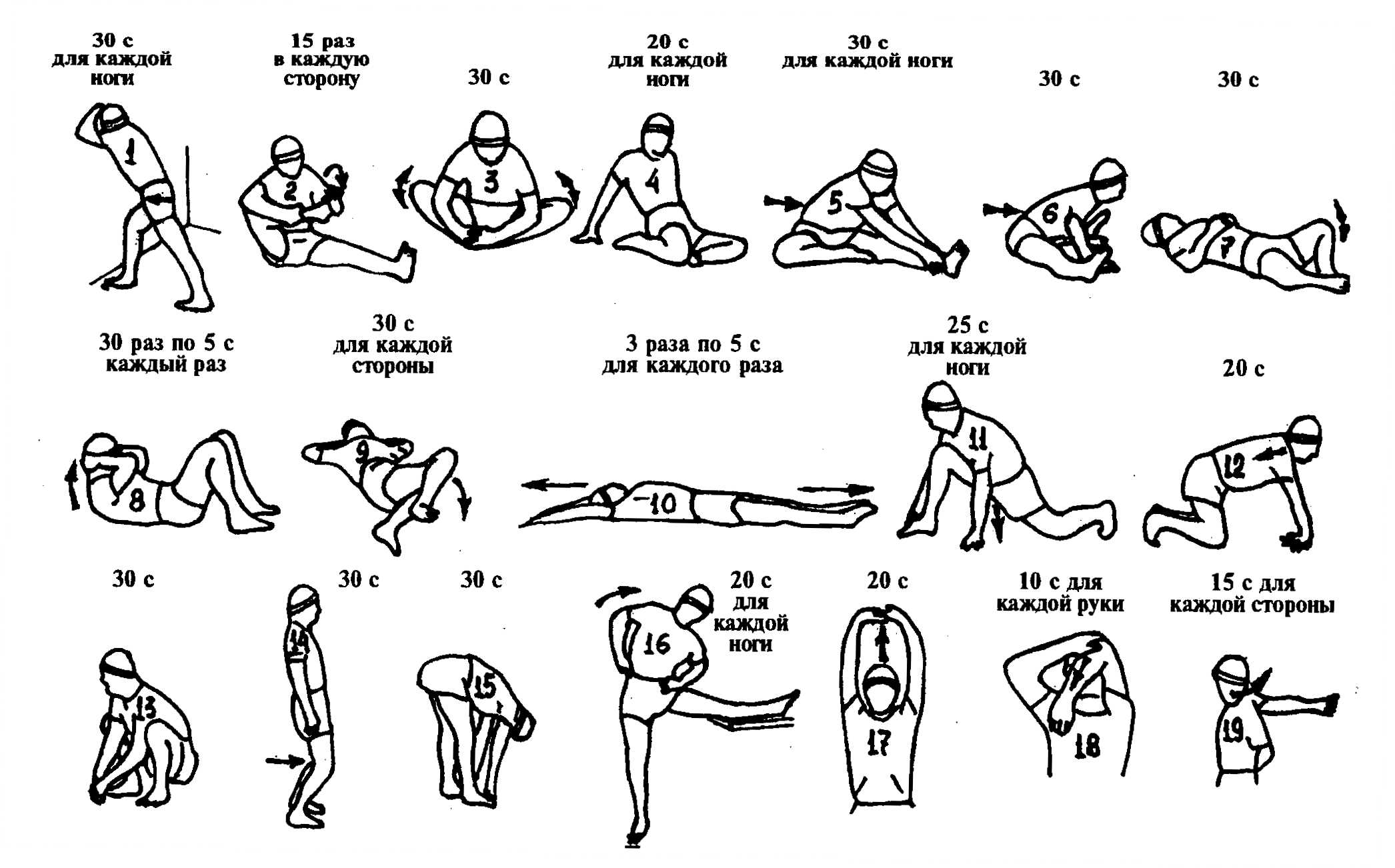 Модуль: Бадмінтон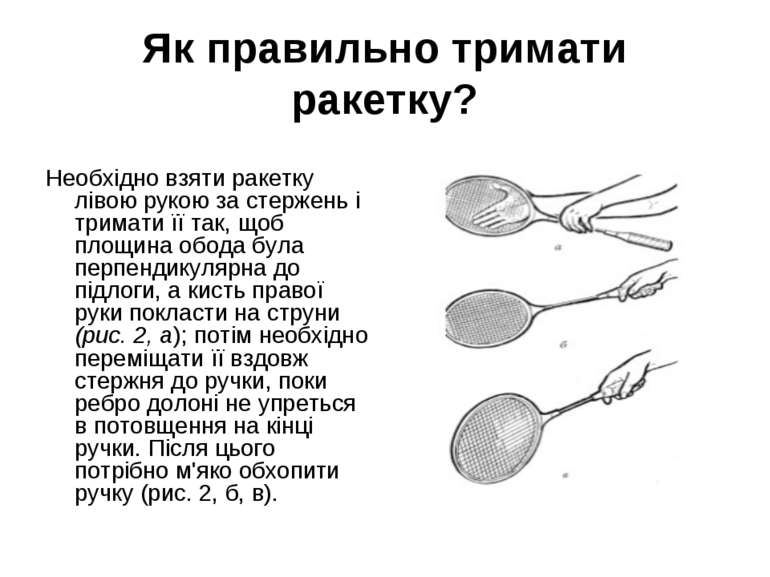 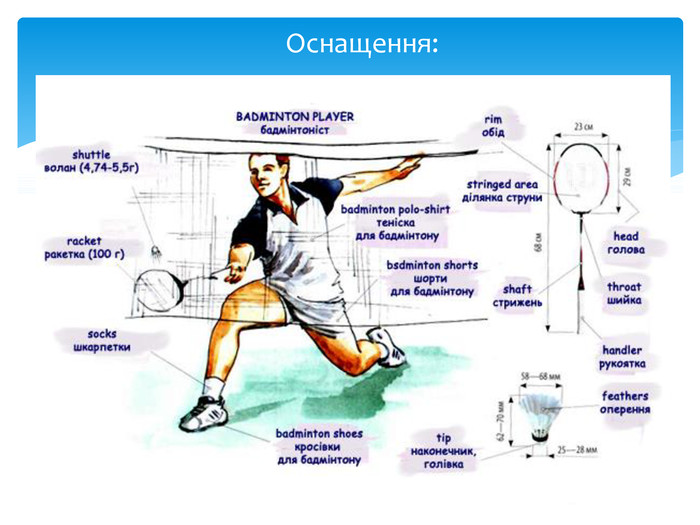 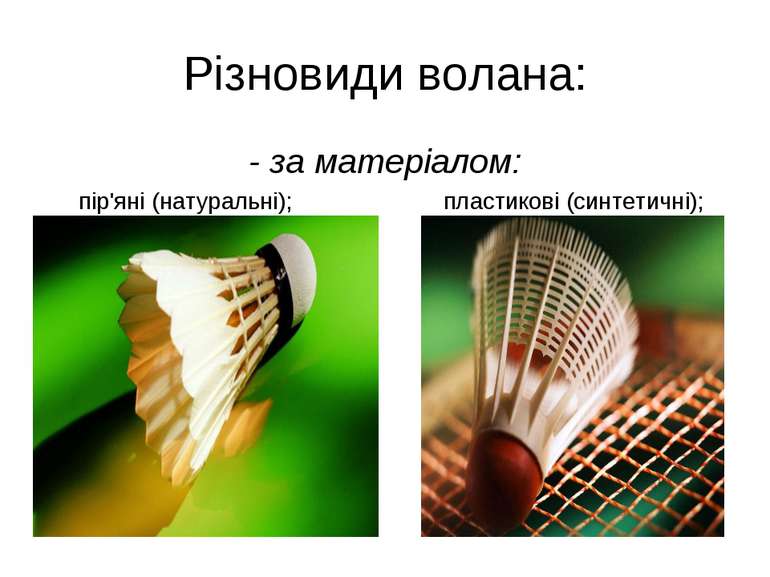 